CALCUL INTÉGRAL – Chapitre 1/2 Tout le cours en vidéo : https://youtu.be/pFKzXZrMVxs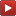 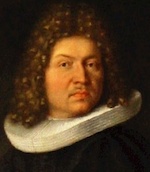 En 1696, Jacques Bernoulli reprend le mot latin « integer », déjà utilisé au XIVe siècle, pour désigner le calcul intégral. A cette époque, on partait de l’équation de la courbe pour calculer l’aire sous la courbe, c’est à dire du « bord » de la surface à la surface entière (intégrale).Au milieu du XIXe siècle, les sciences sociales reprennent le mot pour exprimer l’idée qu’une personne s’intègre à un groupe.Partie 1 : Intégrale et aire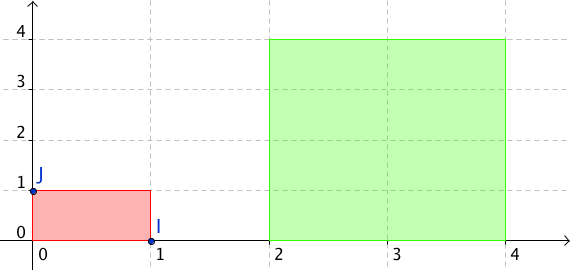 Unité d'aireDans le repère (O, I, J), le rectangle rouge a comme dimension 1 sur 1. Il s'agit du rectangle "unité" qui a pour aire 1 unité d'aire. On écrit 1 u.a.L'aire du rectangle vert est égale à 8 fois l'aire du rectangle rouge.L'aire du rectangle vert est donc égale à 8 u.a.Lorsque les longueurs unitaires sont connues, il est possible de convertir les unités d'aire en unités de mesure (le cm2 par exemple).	2) DéfinitionDéfinition : Soit  une fonction continue et positive sur un intervalle .On appelle intégrale de  sur  l'aire, exprimée en u.a., de la surface délimitée par la courbe représentative de la 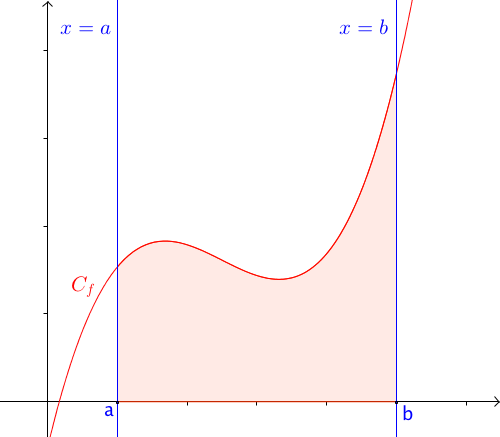 fonction , l'axe des abscisses et les droites d'équations  et .	3) NotationL'intégrale de la fonction  sur  se note :Et on lit « intégrale de  à  de  ».Remarques :-  et  sont appelés les bornes d'intégration.-  est la variable d’intégration. Elle peut être remplacée par toute autre lettre qui n'intervient pas par ailleurs.Ainsi on peut écrire : ."" ou "" nous permet de reconnaître la variable d'intégration.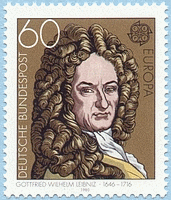 Cette notation est due au mathématicien allemand Gottfried Wilhelm von Leibniz (1646 ; 1716). Ce symbole fait penser à un "S" allongé et s'explique par le fait que l'intégral est égal à une aire calculée comme somme infinie d'autres aires.Plus tard, un second mathématicien allemand, Bernhard Riemann (1826 ; 1866) établit une théorie aboutie du calcul intégral.Exemple :L'aire de la surface délimitée par la courbe représentative de la fonction  définie par , l'axe des abscisses et les droites d'équations  et  est l'intégrale de la fonction  sur l'intervalle  et se note : 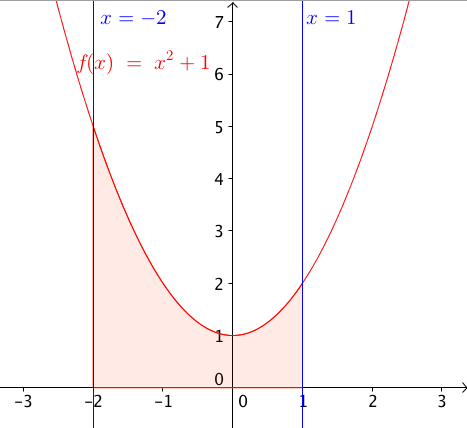 Méthode : Déterminer une intégrale par calculs d'aire (1) Vidéo https://youtu.be/jkxNKkmEXZA a) Tracer la représentation graphique de la fonction  définie par  dans un repère orthonormé.b) Calculer .Correctiona) 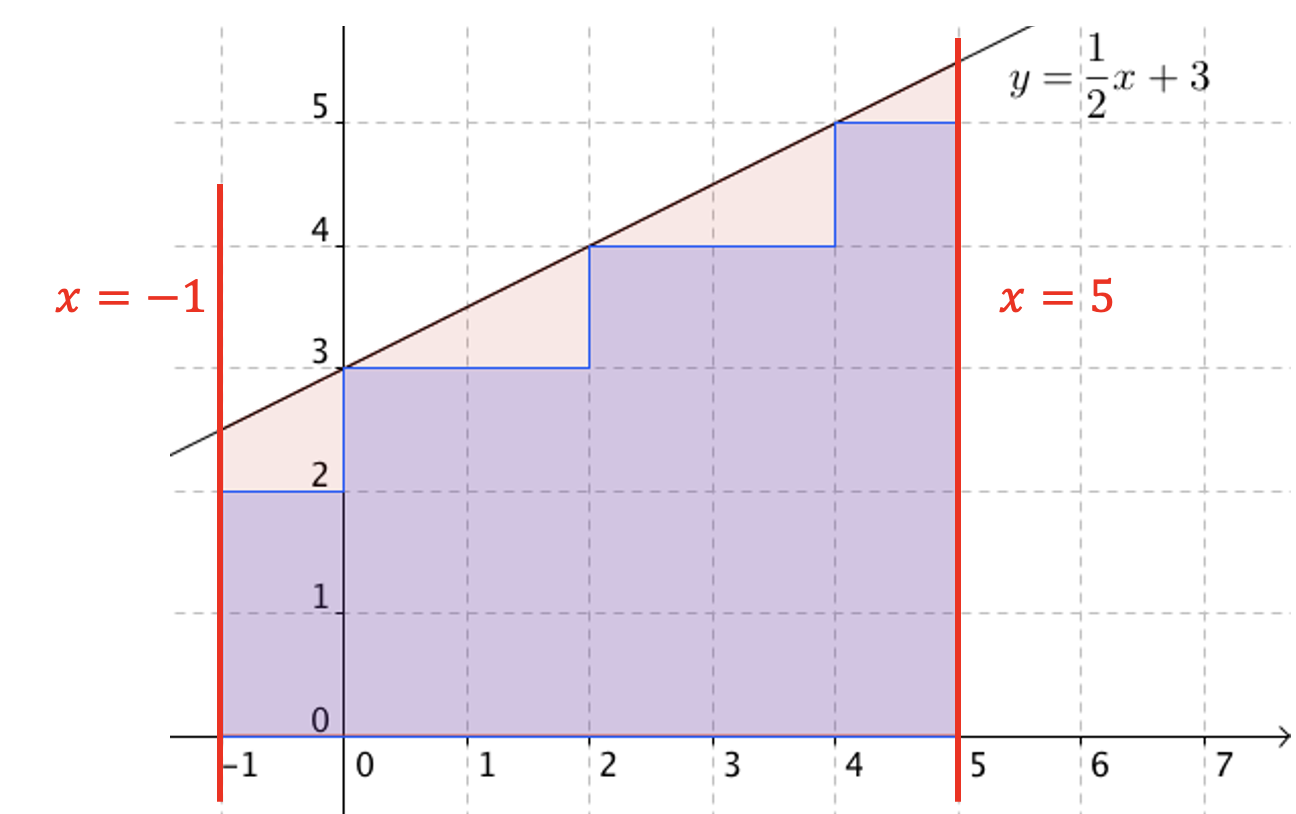 b) Calculer  revient à calculer l'aire de la surface délimitée par la courbe représentative de la fonction , l'axe des abscisses et les droites d'équations  et .Donc par dénombrement, on obtient :  	4) Encadrement de l'intégrale d'une fonction monotone et positiveSoit une fonction  continue, positive et monotone sur un intervalle .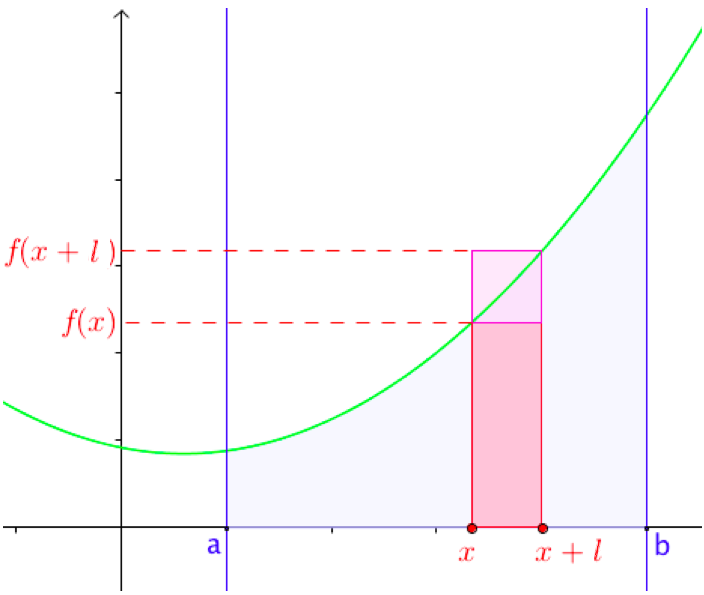 On partage l'intervalle  en  sous-intervalles de même amplitude .Sur un sous-intervalle , l'aire sous la courbe est comprise entre l'aire de deux rectangles : l'un de dimension  et  qui a pour aire :; l'autre de dimension  et   qui a pour aire .Sur l'intervalle , l'aire sous la courbe est comprise entre la somme des  rectangles "inférieurs" et la somme des  rectangles "supérieurs".Voici un algorithme écrit en langage naturel permettant d'obtenir un tel encadrement :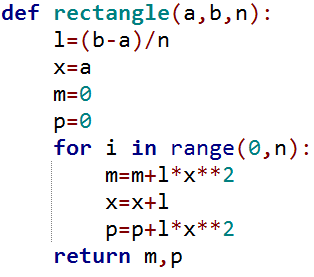 Exemple :Avec Python, on programme cet algorithme pour la fonction  sur l’intervalle [1 ; 2].On exécute plusieurs fois le programme pour obtenir un encadrement de l'intégrale de la fonction carré sur [1 ; 2].En augmentant le nombre de sous-intervalles, la précision du calcul s'améliore car l'encadrement formé de rectangles inférieurs et supérieurs se resserre autour de la courbe.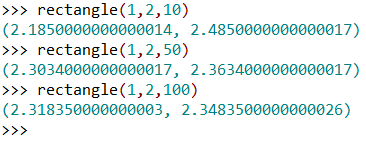 On en déduit que :  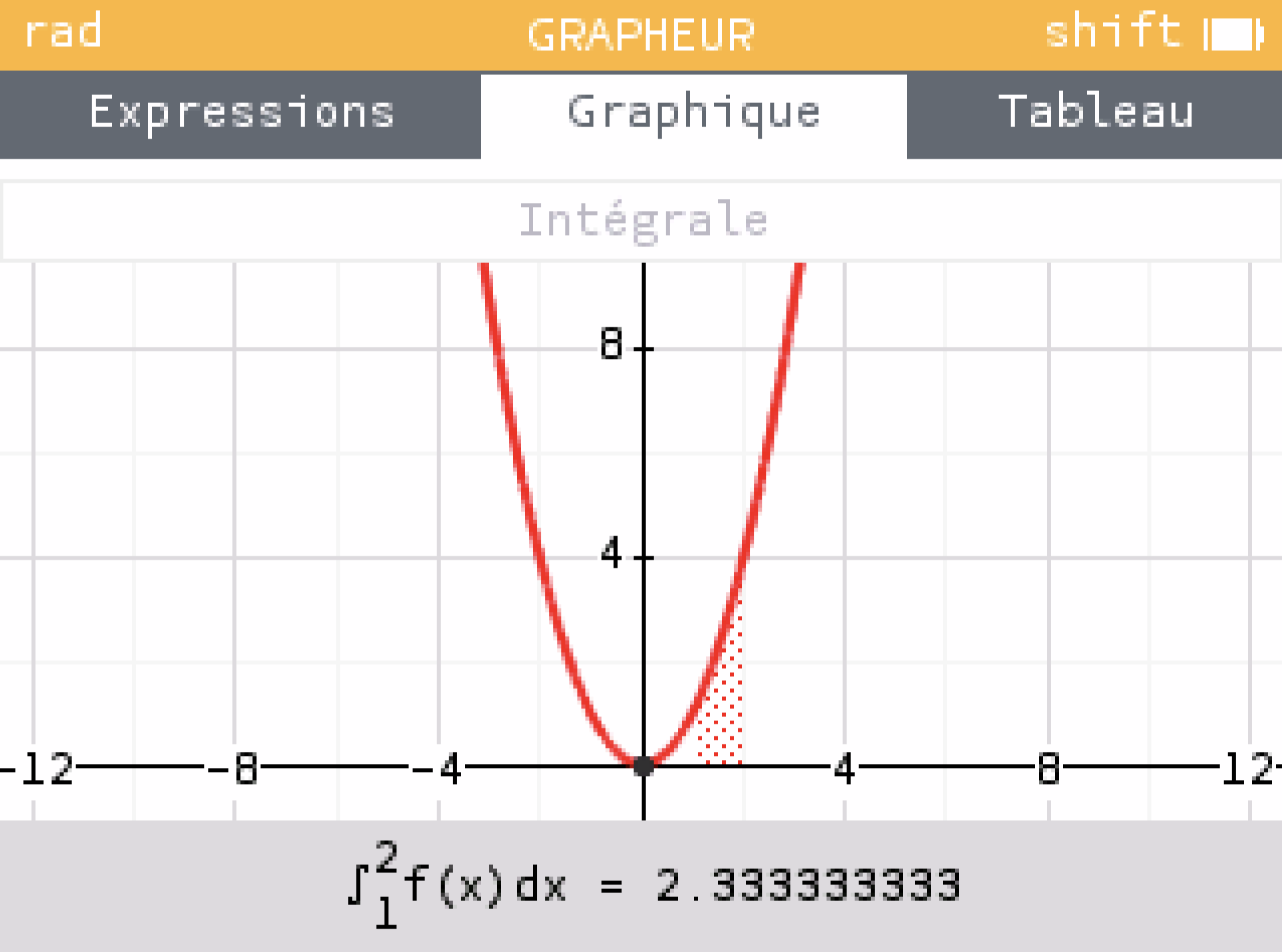 Il est possible de vérifier avec la calculatrice :Calculer une intégrale avec la calculatrice : Vidéo TI https://youtu.be/0Y3VT73yvVY  Vidéo Casio https://youtu.be/hHxmizmbY_k  Vidéo HP https://youtu.be/4Uu5tQGjbwo 	5) Extension aux fonctions de signe quelconquePropriété : Soit  une fonction continue et NÉGATIVE sur un intervalle .L'aire, exprimée en u.a., de la surface délimitée par : - la courbe représentative de la fonction , 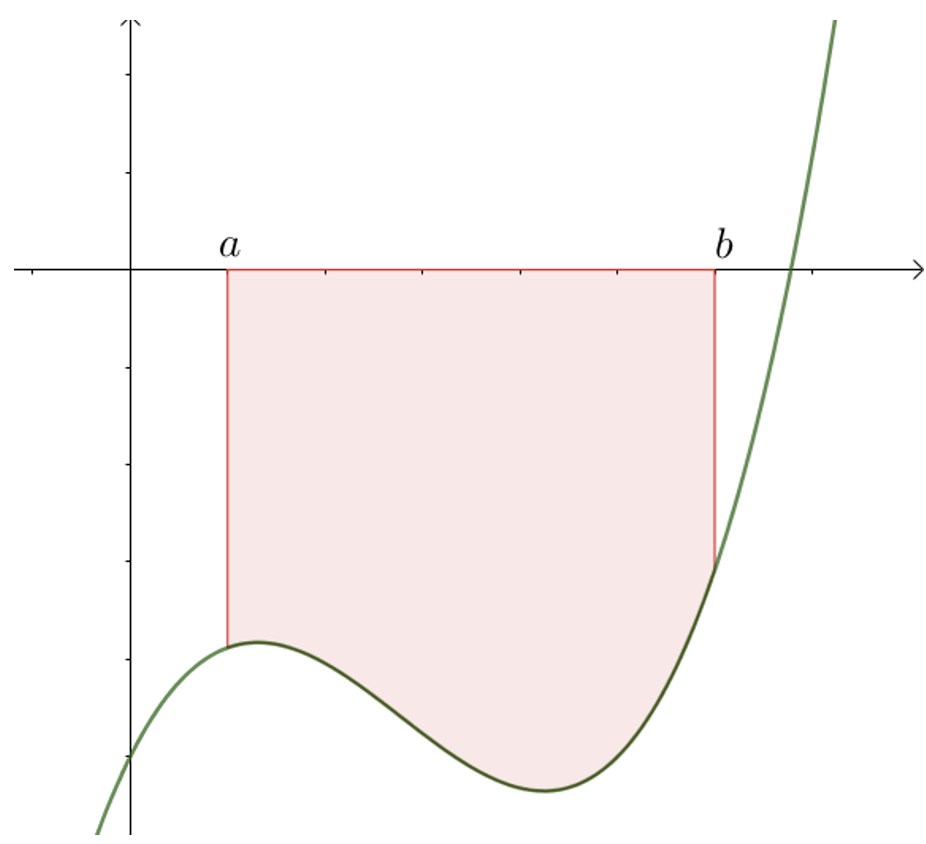  - l'axe des abscisses, - et les droites d'équations  et est égal à :Propriétés sur les bornes d’intégration : Méthode : Déterminer une intégrale par calculs d'aire (2) Vidéo https://youtu.be/l2zuaZukc0gReprésenter la droite d’équation  dans un repère.En déduire  en effectuant des calculs d’aire.CorrectionLa droite d’équation  coupe l’axe des abscisses en .Donc, sur l’intervalle Et, sur l’intervalle .D’après la relation de Chasles, on a :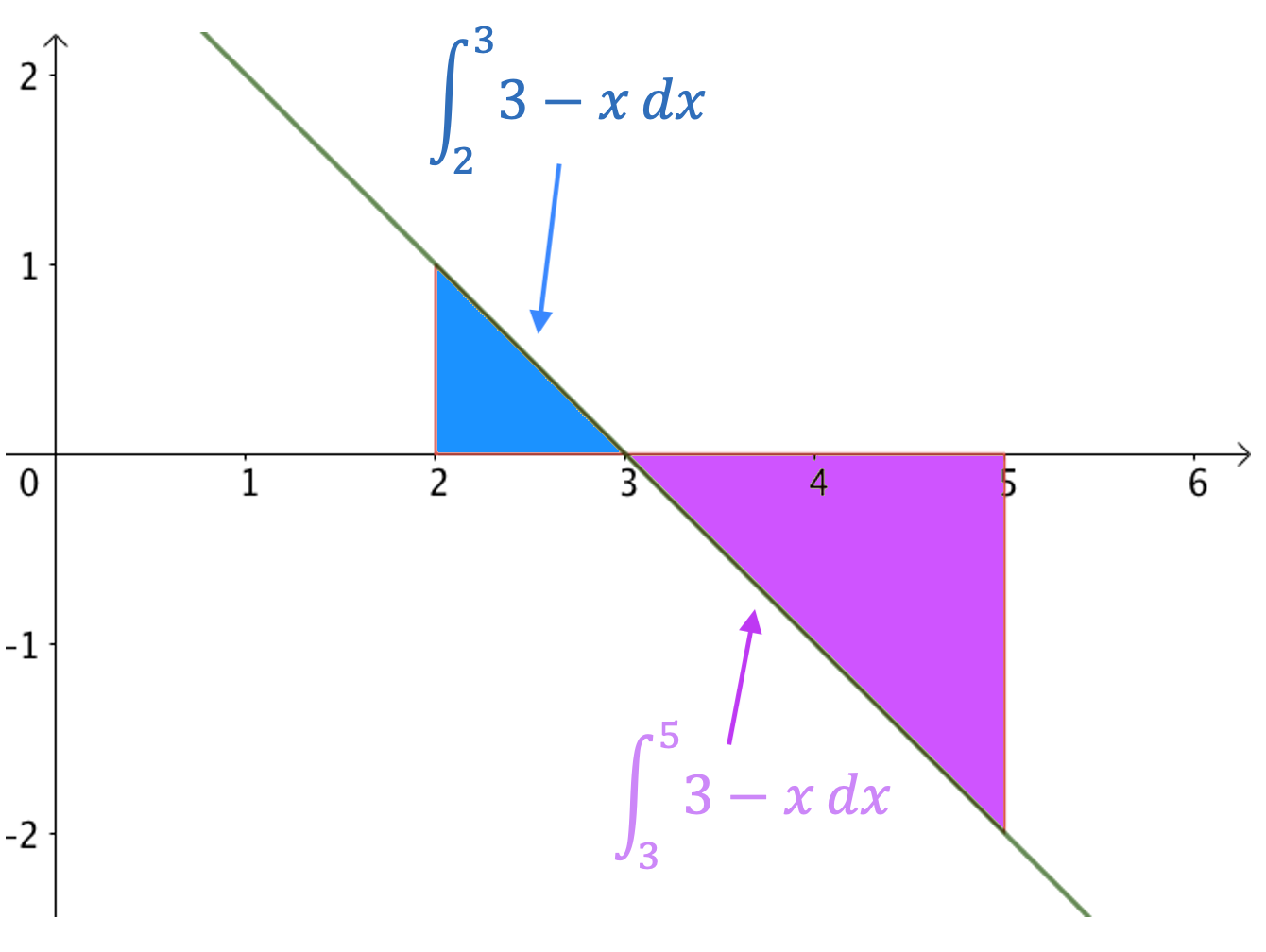 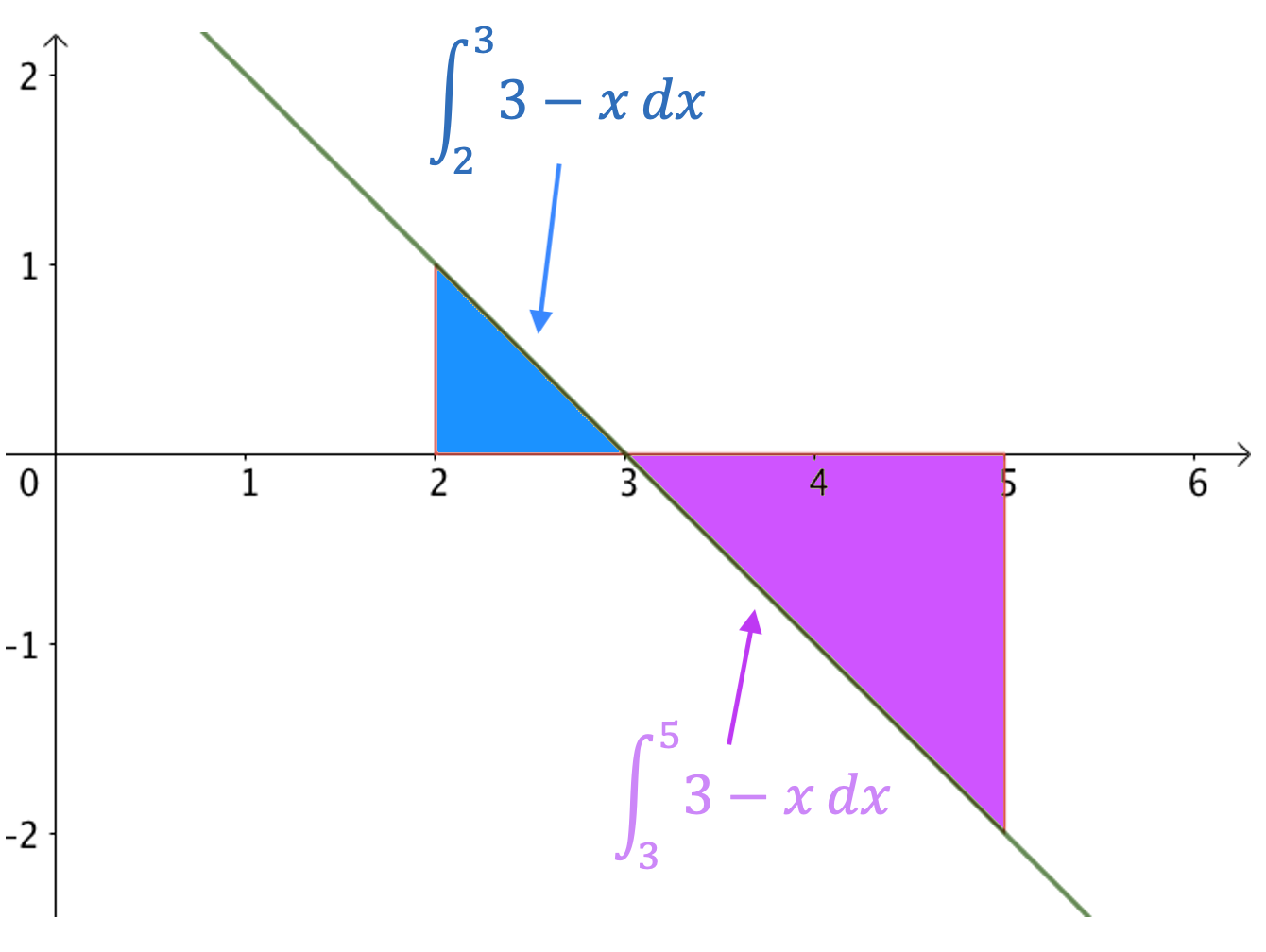 Donc :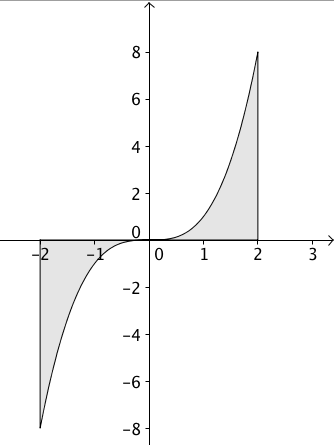 Remarque :Si une intégrale est nulle, alors la fonction n'est pas nécessairement nulle.On a par exemple :En effet, la courbe représentative de la fonction cube est symétrique par rapport à l’origine du repère, donc :Et donc : 
Partie 2 : Intégrale et primitive1) Fonction définie par une intégraleThéorème : Soit  une fonction continue sur 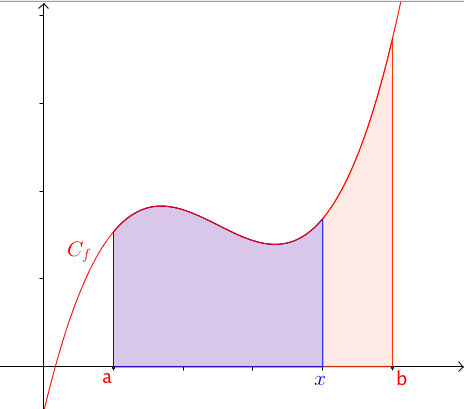 un intervalle .La fonction  définie sur  par :  est la primitive de  qui s’annule en .Démonstration au programme dans le cas où est strictement croissante : Vidéo https://youtu.be/p2W6FYBxTlo- 1er cas : On considère deux réels  et de l'intervalle .On veut démontrer que : .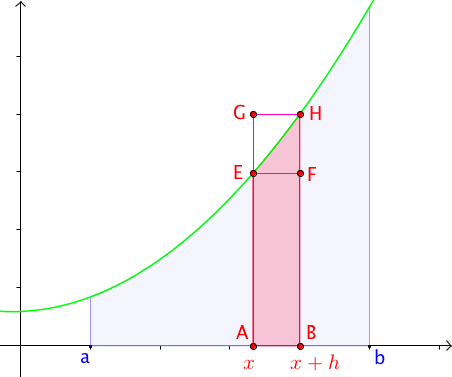 On a représenté ci-contre, la courbe de la fonction f (en vert). Cette différence est égale à l'aire de la surface colorée en rouge.Elle est comprise entre les aires des rectangles ABFE et ABHG.Or,  et.Comme  est croissante sur , on a :Puisque , on a :Comme  est continue sur , .D'après le théorème des gendarmes, .Et donc :  est donc une primitive de .Par ailleurs,  s’annule en  car - 2e cas : La démonstration est analogue (les encadrements sont inversés).Conséquence immédiate :Théorème : Toute fonction continue sur un intervalle admet des primitives. Méthode : Étudier une fonction définie par une intégrale Vidéo https://youtu.be/6DHXw5TRzN4 Soit  la fonction définie sur [0 ; 10] par : .a) Étudier les variations de .b) Tracer sa courbe représentative. Correctiona)  est continue et positive sur [0 ; 10] donc  est dérivable sur [0 ; 10] et .Donc  est croissante sur [0 ; 10].On dresse le tableau de variations : est égal à l'aire du triangle rouge.Ainsi  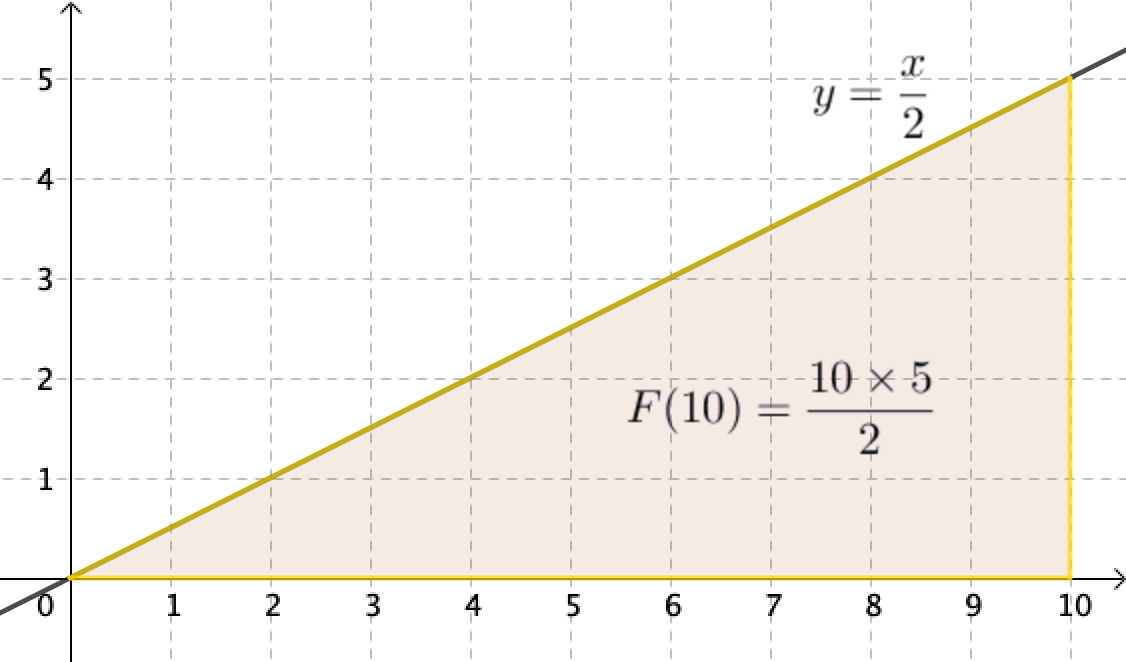 b) Pour tout  de [0 ; 10], on a 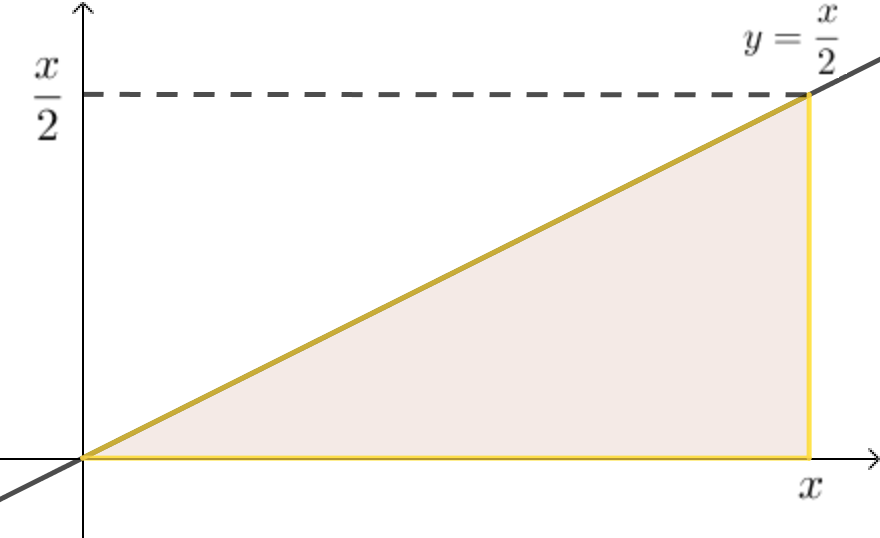 On a ainsi la représentation graphique de  :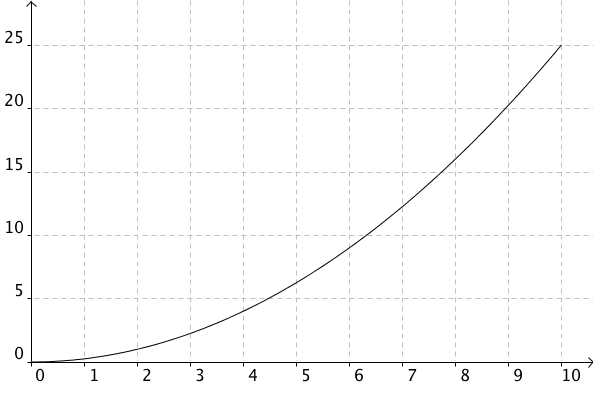 	2) Calcul d’intégralesPropriété : Soit  une fonction continue sur un intervalle .Si  est une primitive de  alors : Démonstration au programme : Vidéo https://youtu.be/S3reCPS4dq4La fonction  définie sur  par  est une primitive de  sur  d’après le premier théorème du paragraphe II.Si  est une primitive de  alors pour tout  de [a ; b], on a : .En effet, deux primitives d’une même fonction diffèrent d’une constante. De plus,   et  donc  et donc : .Or .Définition : Soit  une fonction continue sur un intervalle I,  et  deux réels de I et  une primitive de  sur .On appelle intégrale de  sur  la différence .Notation :Méthode : Calculer une intégrale à partir d'une primitive Vidéo https://youtu.be/Z3vKJJE57Uw  Vidéo https://youtu.be/8ci1RrNH1L0  Vidéo https://youtu.be/uVMRZSmYcQE Calculer les intégrales suivantes :CorrectionOn a : Une primitive de  est la fonction  telle que : Donc : On a : Une primitive de  est la fonction  telle que : Donc : Partie 3 : Propriétés des intégrales	1) Propriété de linéaritéPropriété : a) Pour  réel,  b)Éléments de démonstration :On applique les propriétés sur les primitives :	-  est une primitive de 	-  est une primitive de Méthode : Calculer une intégrale en appliquant la linéarité Vidéo https://youtu.be/B9n_AArwjKw On pose :   et a) Calculer  et .    On donne :  et b) En déduire  et .Correctiona) On calcule en appliquant les formules de linéarité :b) On a ainsi :   donc   soit : 	2) Positivité et comparaisonPropriétés : a) Si, pour tout  de ,  , alors b) Si, pour tout  de , , alors Démonstration :a) Par définition, lorsque  est positive, l'intégrale de  est une aire donc est positive.b) Si  alors . Donc en appliquant a), on a : .Par linéarité, on a   et donc .Méthode : Encadrer une intégrale Vidéo https://youtu.be/VK0PvzWBIso a) Démontrer que pour tout  de [0 ; 1], on a : .b) En déduire que : .Correctiona) Sur [0 ; 1], .Comme la fonction exponentielle est croissante et positive sur , on a : .b) On déduit de la question précédente que :D'où : .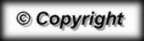 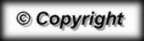 Langage naturelDéfinir fonction rectangle(a, b, n)L ← (b-a)/nx ← am ← 0p ← 0Pour i allant de 0 à n-1         m ← m+Lxf(x)         x ← x+L         p ← p+Lxf(x)FinPourAfficher m et p0                                                        10                                                          250